Консультация для родителей «Патриотическое воспитание детей старшего дошкольного возраста в семье»                                                        Подготовила: Тудвасева О.А.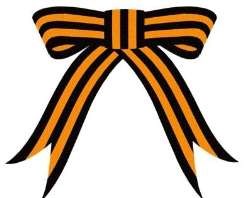 Как у маленького деревца, поднявшегося над землей, заботливый садовник укрепляет корень, от мощности которого зависит жизнь растения на протяжении нескольких десятилетий, так учитель должен заботиться о воспитании у своих детей чувства безграничной любви к Родине. 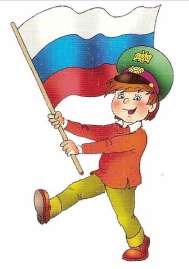 В.А. Сухомлинский. Гражданско-патриотическое воспитание сегодня – одно из важнейших звеньев системы воспитательной работы. Ответ на вопрос «Что такое патриотизм?» в разные времена пытались дать многие известные люди нашей страны. Так, С.И. Ожегов определял патриотизм как «...преданность и любовь к своему Отечеству и своему народу».   Г. Бакланов писал, что это «...не доблесть, не профессия, а естественное человеческое чувство». В последнее время появился термин «новый патриотизм», который включает в себя чувство ответственности перед обществом, чувство  глубокой духовной привязанности к семье, дому, Родине, родной природе, толерантное отношение к другим людям. Основы патриотизма начинают закладываться, прежде всего, в ближайшем окружении ребенка, а точнее в семье.   У мальчиков с детства необходимо  формировать представления о необходимости всегда становиться на сторону слабых, не давать их в обиду, оказывать помощь. Мальчик должен понимать, что он мужчина, что настоящие мужчины берут на себя самую трудную и тяжелую работу, и для этого они должны с детства готовиться к этому, закаляться, заниматься спортом.  Родители должны формировать у своих детей положительный опыт “решения конфликтов” (уметь договориться, уступить, прийти к соглашению без “кулаков” и т.д. У девочек нужно формировать представления о том, что значит сохранять, мирные, доброжелательные отношения между близкими, утешать и заботиться о них. Уже в дошкольном возрасте ребенок должен знать так же, в какой стране он живет, чем она отличается от других стран. Нужно как можно больше рассказывать детям о городе, в котором они живут; воспитывать чувство гордости за свой город. Приучать детей бережно относиться к тому, что создано бабушками, дедушками, мамами и папами. Поддерживать чистоту и порядок в общественных местах, участвовать в создании красоты и порядка в своем дворе, подъезде, на улице, в парках, в детском саду. Существуют разнообразные формы воспитания у детей патриотических чувств. Это беседы о Родине, о родном городе, о природе родного края, о хороших людях, чтение детских книг на патриотические темы и детский фольклор региона в котором он живет, соответствующий подбор песен и стихов для разучивания и, конечно, личный пример родителей. Через изучение истории и традиций предков, воспитывается гордость и уважение к родной земле. Важная роль здесь принадлежит сказкам, которые передаются от поколения к поколению и учат добру, дружбе, взаимопомощи и трудолюбию. Самобытный народный фольклор – прекрасный материал, формирующий любовь к Родине и патриотическое развитие детей. Ребенок должен иметь понятие о государственных и  народных праздниках,   активно принимать в них участие. Также стоит познакомить их с культурой, обычаями и традициями других народов, сформировать к ним дружелюбное отношение. Одно из проявлений патриотизма – любовь к природе. Она определяется бережным отношением к ней, выражается в элементарной заботе о животных, в доступном труде по выращиванию растений. Большое значение имеют прогулки в лес, на реку, в поле. Они дают возможность познакомить детей с некоторыми правилами бережного отношения к природе. При ознакомлении с природой родной страны акцент делается на ее красоту и разнообразие, на ее особенности. Яркие впечатления о родной природе, об истории родного края, полученные в детстве, нередко остаются в памяти человека на всю жизнь и формируют у ребенка такие черты характера, которые помогут ему стать патриотом и гражданином своей страны. Не менее важным условием нравственно-патриотического воспитания детей является тесная взаимосвязь с родителями. Прикосновение к истории своей семьи вызывает у ребенка сильные эмоции, заставляет сопереживать, внимательно относиться к памяти прошлого, к своим историческим корням.  Быть патриотом своей страны - значит принимать близко к сердцу ее интересы, заботы, горести и радости, чувствовать себя ответственным за все то, что в ней происходит. Отношение к родине, ее культуре, истории, языку передается от родителей к детям. Что должен знать и уметь ребенок старшего дошкольного возраста знает и называет свои имя и фамилию, имена и отчества родителей, где работают, как важен для общества их труд; знает семейные праздники; имеет постоянные обязанности по дому; может рассказать о своем родном городе (поселке, селе), назвать улицу, на которой живет; знает, что Российская Федерация (Россия) — огромная многонациональная страна; что Москва — столица нашей Родины. Имеет представление о флаге, гербе, мелодии гимна; имеет представления о Российской армии, о годах войны, о Дне Победы. Выучите с детьми                                                Т. Бокова                                                 Родина Родина слово большое, большое Пусть не бывает на свете чудес, Если сказать это слово с душою, Глубже морей оно, выше небес! В нём умещается ровно полмира: Мама и папа, соседи, друзья. Город родимый, родная квартира, Бабушка, школа, котёнок … и я. Зайчик солнечный в ладошке, Куст сирени за окошком И на щёчке родинка – Это тоже Родина. Пословицы Одна у человека мать, одна у него и Родина. Нет в мире краше Родины нашей. Везде хорошо, но милее Родины нет. На чужой стороне и весна не красна. Родная сторона – мать, чужая – мачеха. Родина – мать, умей за нее постоять. 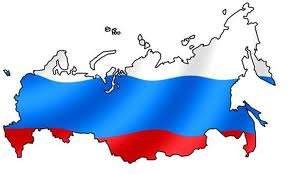 